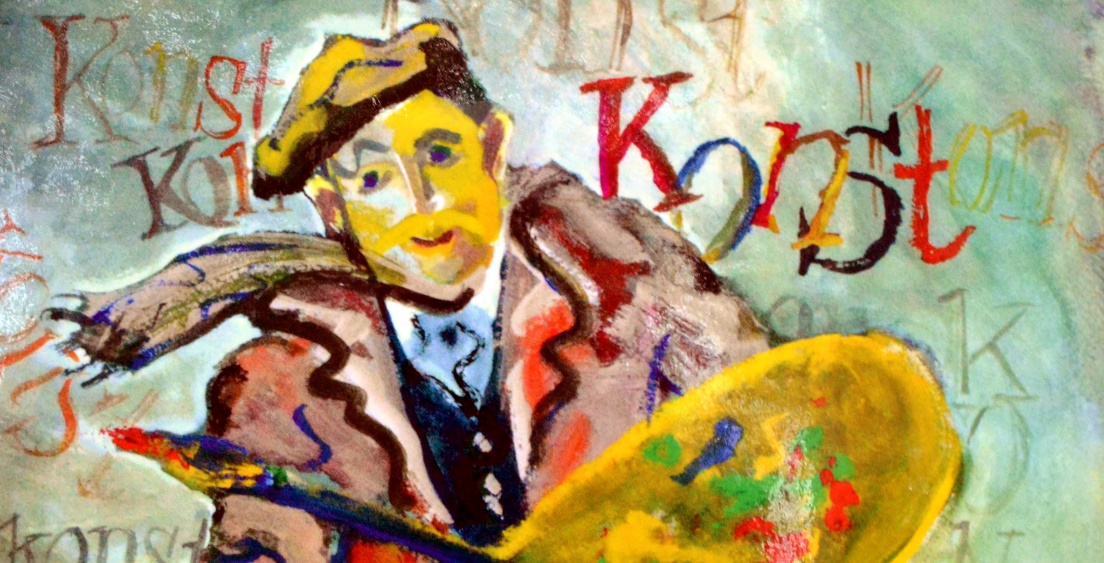 Ateljégruppen Sofiamålarna bjuder in tillVÅRSALONGLördag 23 april - Söndag 24 aprilKl. 12.00 – 17.00Servering och konstlotteriFärgargårdstorget 5Välkomna!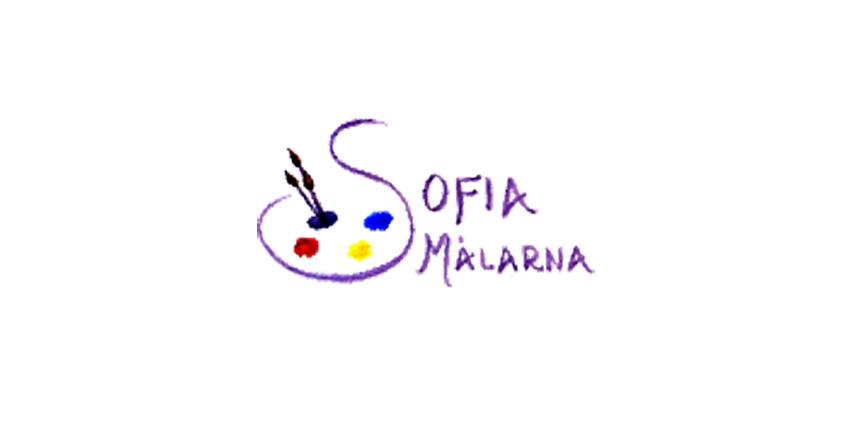 www.sofiamalarna.se